KLASA:       013-01/24-01/1                                                                                                                                             URBROJ:     2182-9-2-24-1                                              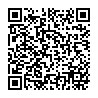 U Oklaju 21. 2. 2024.Prijedlog Cjenika usluge prikupljanja miješanog komunalnog otpada s obrazloženjem cijene i izmjene cijene te obrazloženje načina na koji je određena cijena obvezne minimalne javne uslugeGospodarenjem komunalnim otpadom osigurava se mogućnost korištenja javne usluge sakupljanja komunalnog otpada te se potiče proizvođača otpada i posjednika otpada da odvojeno predaju otpad, kako bi se smanjila količina miješanog komunalnog otpada koji nastaje, smanjio udio biootpada u proizvedenom miješanom komunalnom otpadu, povećale količine i ispunila obveza Republike Hrvatske da osigura odvojeno sakupljanje i recikliranje papira i kartona, stakla, metala, plastike, biootpada, drva, tekstila, ambalaže, otpadne električne i elektroničke opreme, otpadnih baterija i akumulatora i glomaznog otpada, uključujući madrace i namještaj, uključivo i otpad koji se svrstava u posebne kategorije otpada čije gospodarenje je uređeno propisima kojima se uređuje gospodarenje posebnim kategorijama otpada, te time smanjila količina otpada koji se zbrinjava odlaganjem.Javna usluga je usluga od općeg interesa, a uključuje sljedeće usluge:– uslugu prikupljanja na lokaciji obračunskog mjesta korisnika usluge:1. miješanog komunalnog otpada2. biootpada3. reciklabilnog komunalnog otpada i4. glomaznog otpada jednom godišnje te– uslugu preuzimanja otpada u reciklažnom dvorištu– uslugu prijevoza i predaje otpada ovlaštenoj osobi.1.Razlog izmjene cjenikaRazlog izmjene cjenika je godišnja stopa inflacije. Uslijed porasta godišnje stope inflacije koja je, prema Državnom zavodu za statistiku, u 2022. godini iznosila 10,8 % i koja se zadržala na povišenim razinama i u 2023. godini, troškovi nabave usluga vezanih za prikupljanje otpada u samo godinu dana povećali su se za 43 % (promatrano u 2022. godini i 2023. godini).2.Cjenik:2.1.Korisnik kategorije kućanstvo2.2.Korisnik kategorije koji nije kućanstvo2.3.Kriteriji za umanjenjePravo na umanjenje cijene obavezne minimalne javne usluge, temeljem članka 73. % a o gospodarenju otpadom (NN 84/21 i 142/23) i članka 23. Odluke o načinu pružanja javne usluge sakupljanja komunalnog otpada na području Općine Promina ostvaruju korisnici kategorije kućanstvo koji kompostiraju biootpad. Cijena minimalne javne usluge umanjit će se na mjesečnom računu za 0,66 EUR bez PDV-a.3.Obrazloženje cijeneStruktura cijene javne usluge sastoji se od cijene obavezne minimalne javne usluge i cijene za količinu predanog miješanog komunalno otpada. Cijena obavezne minimalne javne usluge na području Općine Promina utvrđena je Odlukom o načinu pružanja javne usluge sakupljanja komunalnog otpada na području Općine Promina, Općinskog vijeća Općine Promina (Službeno glasilo Općine Promina 1/2022) a iznosi:Cijena obavezne minimalne javne usluge na području Općine Promina jedinstvena je za sve korisnike iz kategorije kućanstvo te iznosi 6,90 EUR za 1 obračunsko razdoblje po korisniku. Cijena obavezne minimalne javne usluge na području Općine Promina jedinstvena je za sve korisnike iz kategorije koji nisu kućanstvo te iznosi 7,96 EUR za 1 obračunsko razdoblje po korisniku.Cijena za količinu predanog miješanog komunalnog otpada za kategoriju kućanstvo iznosi 1,59 EUR za spremnik 120 litara. Cijena za količinu predanog miješanog komunalnog otpada za kategoriju koja nije kućanstvo iznosi 2,10 EUR za spremnik 120 litara. a) Obrazloženje načina na koji je određena cijena obavezne minimalne javne usluge za korisnike iz kategorije kućanstvaCijena obvezne minimalne javne usluge uključuje troškove obavljanja sljedećih usluga:sakupljanje i odvoz miješanog komunalnog otpada (zeleni spremnik) s obračunskog mjesta korisnika,sakupljanje i odvoz reciklabilnog komunalnog otpada (plavi i žuti spremnik) s obračunskog mjesta korisnika,sakupljanje i odvoz glomaznog (krupnog) komunalnog otpada jednom godišnje (samo za korisnike kategorije kućanstvo) s obračunskog mjesta korisnika,preuzimanje komunalnog otpada u mobilnom reciklažnom dvorištu (samo za korisnike kategorije kućanstvo),predaja reciklabilnog komunalnog otpada na zbrinjavanje ovlaštenim osobama.b) Obrazloženje načina na koji je određena cijena obavezne minimalne javne usluge za korisnike iz kategorije koji nisu kućanstvoCijena obvezne minimalne javne usluge uključuje troškove obavljanja sljedećih usluga:sakupljanje i odvoz miješanog komunalnog otpada (zeleni spremnik) s obračunskog mjesta korisnika,sakupljanje i odvoz reciklabilnog komunalnog otpada (plavi i žuti spremnik) s obračunskog mjesta korisnika,predaja reciklabilnog otpada na zbrinjavanje ovlaštenim osobama.Novom cijenom „obvezne minimalne javne usluge“ definirane člankom 76. Zakona o gospodarenju otpadom (NN 84/2021 i 142/23) postiže se ujednačenost cijene za sve korisnike javne usluge sakupljanja komunalnog otpada radi pružanja ujednačene kvalitete usluga na cijelom području Općine Promina sukladno članku 76. Zakona o gospodarenju otpadom (NN 84/2021 i 142/23) a čime se osigurava ekonomski održivo poslovanje te sigurnost, redovitost i kvaliteta pružanja javne usluge kako bi sustav sakupljanja komunalnog otpada mogao ispuniti svoju svrhu. Navedene usluge obuhvaćaju materijalne troškove (osnovni i uredski materijal, električnu energiju, gorivo, mazivo, sitni inventar, auto gume i slično), troškove usluga (poštarine, telekomunikacije, tekuće održavanje, najam prostora i opreme, režijski troškovi, financijski rashodi, premije osiguranja, registracija i tehnički pregled i slično), nematerijalne troškove (prijevoz radnika, nagrade, otpremnine, pomoći), troškove amortizacije, troškove nabave opreme za prikupljanje otpada, troškove vođenja evidencija i troškove plaća radnika.Cijena je određena kao ukupni trošak provedbe navedenih usluga podijeljen s brojem korisnika minimalne javne usluge, uzimajući pritom u obzir procijenjeni broj korisnika koji će ostvariti pravo na umanjenje cijene minimalne javne usluge. 4.Cijena za količinu predanog miješanog komunalnog otpadaOmjer cijene za količinu predanog miješanog komunalnog otpada i cijene obvezne minimalne javne usluge u cijeni javne usluge određen je na način koji osigurava obavljanje javne usluge na kvalitetan, postojan i ekonomski učinkovit način te izbjegava neopravdano visoke troškove, u skladu s načelima održivog razvoja, zaštite okoliša, javnost rada i načela onečišćivač plaća, čime se osigurava i potiče odvojeno sakupljanje otpada, te je motivirajući za korisnike u smislu odvojenog prikupljanja otpada.  Omjer fiksnog i varijabilnog dijela računa za spremnik 120 L iznosi 81 % : 19 %, čime se može reći da su ispunjena načela propisana člankom 75. stavkom 5. Zakona o gospodarenju otpadom (NN 84/2021 i 142/2023).Iz Cijene za količinu predanog miješanog komunalnog otpada primarno se financiraju:troškovi odlagališta otpada koji obuhvaćaju materijalne troškove (osnovni i uredski materijal, električnu energiju, gorivo, mazivo, sitni inventar, auto gume i slično), troškove usluga (tekuće održavanje, najam opreme, režijski troškovi, financijski rashodi, premije osiguranja, registracija i tehnički pregled i slično), nematerijalne troškove (prijevoz radnika, nagrade, otpremnine, pomoći), troškove amortizacije, troškove nabave opreme, troškove vođenja evidencija i troškove plaća radnika.vanjski troškovi zbrinjavanja otpada kalkulirani na bazi postignutih cijena putem instrumenta javne nabave i situaciji na tržištu općenito (glomazni otpad, građevinski otpad, zeleni otpad i druge kategorije otpada koje nemaju pozitivnu vrijednost na tržištu).Predloženim cjenikom osigurava se svrha sustava sakupljanja komunalnog otpada te potiče proizvođače otpada da odvojeno predaju otpad, kako bi se smanjila količina miješanog komunalnog otpada koji nastaje, smanjio udio biorazgradivog komunalnog otpada u nastalom miješanom komunalnom otpadu, povećale količine odvojenog prikupljanja otpada i ispunila obveza Općine Promina da osigura odvojeno sakupljanje i recikliranje otpada, a čime se ispunjavaju načela održivog razvoja, zaštite okoliša, gospodarenja otpadom i zaštitom javnog interesa.Redni brojNazivIznos(EUR)PDV (13 %)(EUR)Ukupno(EUR)1.Cijena obavezne minimalne javne usluge6,110,796,902.Cijena za 120 litara predanog miješanogkomunalnog otpada (MKO) - jedna predaja1,590,211,80Redni brojNazivIznos(EUR)PDV (13 %)(EUR)Ukupno(EUR)1.Cijena obavezne minimalne javne usluge7,961,049,002.Cijena za 120 litara predanog miješanogkomunalnog otpada (MKO) - jedna predaja2,100,272,37